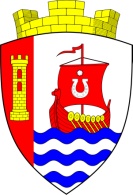 Проект повестки дня расширенной комиссии совета депутатовКопии проектов решений (вопросов), выносимых на очередное заседание совета депутатов, размещены на официальном представительстве муниципального образования «Свердловское городское поселение» Всеволожского муниципального района Ленинградской области в информационно – телекоммуникационной сети «Интернет» по адресу: www.sverdlovosd.ru, www.sverdlovo-adm.ru Глава МО «Свердловское городское поселение» 				Е.А. ЧекиревПоследовательность рассмотрения вопросов (номер по порядку)Наименование вопроса (проекта решения)Субъект, вносящий вопрос на рассмотрение123О передаче полномочий по осуществлению внешнего муниципального финансового контроля «Свердловское городское поселение» Всеволожского муниципального района ЛО на 2021г. Глава МОО рассмотрении Протеста Всеволожской городской прокуратуры Ленинградской области от 28 октября 2020 года № 7-85-2020 на решение Совета депутатов МО «Свердловское городское поселение» Всеволожского муниципального района Ленинградской области от 29.08.2017 №36 «Об утверждении Положения о бюджетном процессе в муниципальном образовании Свердловское городское поселение»Глава МОО передаче полномочий по организации библиотечного обслуживания населения, комплектованию и обеспечению сохранности библиотечных фондов библиотеки муниципального образования «Свердловское городское поселение» Всеволожского муниципального района ЛО ВИПШорников А.П.О передаче отдельных бюджетных полномочий администрации муниципального образования «Свердловское городское поселение» Всеволожского муниципального района Ленинградской области на 2021 год.ВИПШорников А.П.О реорганизации МУКП «Ритуал» в форме преобразования в АНО «Ритуал» ВИПШорников А.П.О реорганизации МУКП «Ритуал» в форме преобразования в МКУ «Ритуал» ВИПШорников А.П.О передаче полномочий администрации муниципального образования «Свердловское городское поселение» Всеволожского муниципального района ЛО по реализации жилищных программВИПШорников А.П.О передаче полномочий по признанию помещения жилым помещением, жилого помещения непригодным для проживания и многоквартирного дома аварийным и подлежащим сносу или реконструкции «Свердловское городское поселение» Всеволожского муниципального района ЛОВИП Шорников А.П.О проект бюджета муниципального образования «Свердловское городское поселение» Всеволожского муниципального района ЛО на 2021 год и плановый период 2022 и 2023 годовВИП Шорников А.П. РазноеИнформационные сообщения